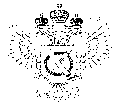 «Федеральная кадастровая палата Федеральной службы государственной регистрации, кадастра и картографии» по Ханты-Мансийскому автономному округу – Югре(Филиал ФГБУ «ФКП Росреестра»по Ханты-Мансийскому автономному округу – Югре)г.Ханты-Мансийск,							                                      Ведущий специалист по связямул. Студенческая, 29						                                  с общественностью Кройтор И.В.8(3467)371-709, 89003886879
e-mail: otdel.okad86@mail.ruПресс-релиз12.08.2015Как оформить права на жилой дом в упрощенном порядкеФилиал федерального государственного бюджетного учреждения «Федеральная кадастровая палата федеральной службы государственной регистрации, кадастра и картографии» по Ханты-Мансийскому автономному округу-Югре сообщает, что согласно "дачной амнистии" регистрацию прав в упрощенном порядке на индивидуальные жилые дома, созданные на земельных участках, предназначенных для индивидуального жилищного строительства можно осуществить до 1 марта 2018 года.        Первоначально, согласно Федеральному закону от 30.06.2006 "№"93-ФЗ "О внесении изменений в некоторые законодательные акты Российской Федерации по вопросу оформления в упрощенном порядке права граждан на отдельные объекты недвижимого имущества" в отношении объектов индивидуального жилищного строительства упрощенный порядок регистрации действовал до 1 января 2010 года. Однако не все желающие успели зарегистрировать свои права, из-за чего срок "дачной амнистии" был продлен.         До 1 марта 2018 года правоустанавливающий документ на земельный участок является единственным основанием для регистрации прав на индивидуальный жилой дом, расположенный на нем. Предоставление такого документа не требуется в случае, если право заявителя на этот участок ранее зарегистрировано в установленном законом о государственной регистрации порядке.         Если жилой дом расположен на земельном участке, предоставленном для индивидуального жилищного строительства, либо на земельном участке, расположенном в границе населенного пункта и предназначенном для ведения личного подсобного хозяйства, то необходимо представить документы на земельный участок, заявление о государственной регистрации и документ об оплате государственной пошлины, которая составляет 350 рублей. Следует также обратить внимание на то, что сведения о таком жилом доме должны быть внесены в государственный кадастр недвижимости, либо заявление о постановке кадастровый учет может быть подано одновременно с заявлением о регистрации права на объект недвижимости, т.е. в режиме «одного окна». При этом для постановки объекта на государственный кадастровый учет необходимо представить технический план в форме электронного документа, подписанного электронной цифровой подписью, изготовившего его кадастрового инженера.        В случае если жилой дом расположен на земельном участке, предназначенном для ведения садоводства или дачного хозяйства, то, помимо документов на земельный участок, необходимо предоставить декларацию об объекте недвижимого имущества.         Благодаря закону о "дачной амнистии" добросовестные владельцы могут легализовать принадлежащую им недвижимость и, соответственно, защитить свои права. 